Итоги районного этапа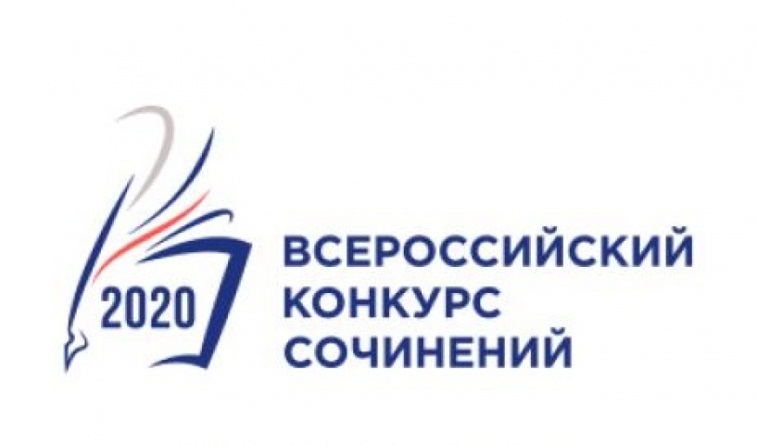  Всероссийского конкурса сочинений  2020Всероссийский конкурс сочинений направлен на возрождение традиций написания сочинения как самостоятельной творческой работы, в которой отражаются личностные, предметные и метапредметные результаты на разных этапах обучения и воспитания личности.Конкурс проводится с 2015 года. Его участниками являются обучающиеся государственных, муниципальных и негосударственных общеобразовательных организаций, организаций среднего профессионального образования, реализующих программы общего образования Российской Федерации.Тематические направления конкурса сочинений меняются ежегодно, отражая важные события культуры, науки, общественной жизни в нашей стране и в мире.Участникам были в 2020 году  предложены следующие тематические направления конкурсных работ:1) «И 100, и 200 лет пройдет, никто войны забыть не сможет…» (К. Симонов): 2020 год – Год памяти и славы. 2) «Он гением блистал в бою любом…» (Дж. Г. Байрон): 290-летие со дня рождения А.В. Суворова. 3) Самый холодный материк на Земле: 200-летие открытия Антарктиды экспедицией Фаддея Беллинсгаузена и Михаила Лазарева. 4) Охраняя растения, охраняем жизнь: 2020 год – Международный год охраны здоровья растений. 5) «Чтобы жить, нужно солнце, свобода и маленький цветок» (Г.Х. Андерсен): от «зеленой» школы к «зеленой» планете. 6) «У математиков существует свой язык – это формулы»: 170-летие со дня рождения С.В. Ковалевской. 7) «Писательство – не ремесло и не занятие. Писательство – призвание» (К. Паустовский): юбилеи российских писателей 8) «Я рожден, и это все, что необходимо, чтобы быть счастливым!» (Альберт Эйнштейн): 2018-2027 годы – Десятилетие детства в России. 9) Человек, общество и освоение новых видов энергии: 100 лет плану ГОЭЛРО.       В результате в сентябре 2020 года в Василеостровском районе учащиеся 12 ОУ приняли участие в конкурсе. В ходе конкурсного отбора призерами и победителем стали следующие учащиеся:Поздравляем победителей и призеров конкурсаи желаем творческих успехов!№ФИО участникаОУКлассБаллыИтог участия1.        Лонгиненко Артём 31554Победитель2.        Лонгиненко Алексей 31754Победитель3.        Немова Алина 642854Победитель4.        Ласточкина Стефания 24654Победитель5.        Громова Ева321152Победитель6.        Федоров Иван 291151Призер7.        Михайлюк Валерий ХЛ550Призер8.        Мельник Алиса 29650Призер9.        Кожемякина Анастасия 6421050Призер10.    Родионов Дмитрий 21050Призер11.    Беликов Евгений 311049Призер12.    Бабушкина Мария ХЛ949Призер13.    Шаболина Ольга 17649Призер14.    Перевера Кирилл 16549Призер15.    Кузьмичева Софья 32849Призер16.    Хоестин Ефим2849Призер17.    Рахманова Александра 5861148Призер18.    Дмитриева Анастасия ХЛ1048Призер19.    Савелева Екатерина 17648Призер20.    Романовский Роман 642948Призер21.    Мелентьева Алевтина 16648Призер22.    Дворянчиков Владимир 11448Призер23.    Гаитова Юлиана 32748Призер24.    Ашуркин Артем 21048Призер25.    Трифонова ВалерияЧшШ1148Призер26.    Варенцева Ирма 5867 47Призер27.    Исправникова Арина ХЛ647Призер28.    Сергиевич Кристина 291147Призер29.    Шеляпина Ангелина 642647Призер30.    Чахлов Даниил 161047Призер31.    Гильденберг Маргарита 32547Призер32.Поликарпова Мария 642646Призер33.Якосенко Ева24646Призер